Year 6Year 6Summer OneSummer OneDomains of KnowledgeStatisticsProperties of shapeKey Concepts:Statisticsinterpret and construct pie charts and line graphs and use these to solve problems calculate and interpret the mean as an average.Properties of Shapedraw 2-D shapes using given dimensions and angles recognise, describe and build simple 3-D shapes, including making nets compare and classify geometric shapes based on their properties and sizes and find unknown angles in any triangles, quadrilaterals, and regular polygonsillustrate and name parts of circles, including radius, diameter and circumference and know that the diameter is twice the radius recognise angles where they meet at a point, are on a straight line, or are vertically opposite, and find missing angles.Cross curricular(1) solve problems involving the calculation and conversion of units of measure,SMSC LinksSpiritual:Moral: use probability to help them understand risk and real life economicsSocial:Cultural: Knowledge Broken Down: Coverage of National Curriculum ObjectivesStatistics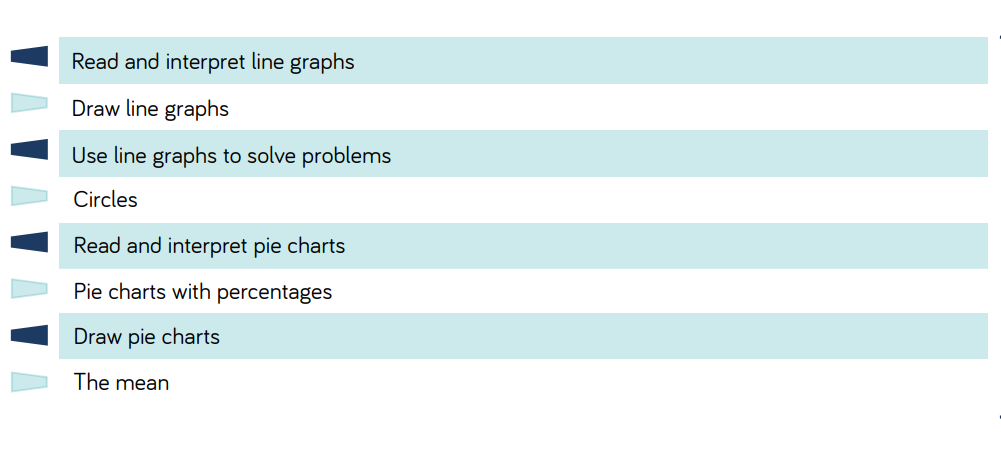 Properties of Shape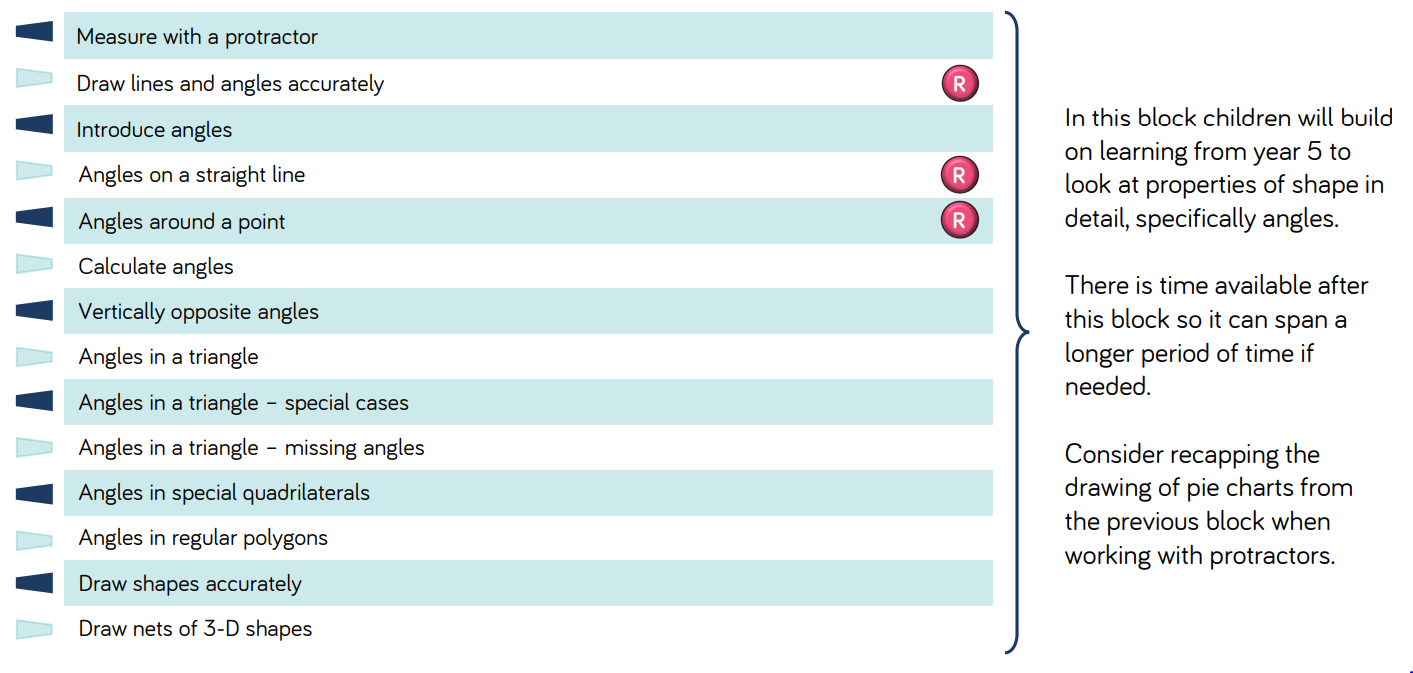 Assessment: https://assets.whiterosemaths.com/resources-2022/year-6/summer-block-1-statistics/wrm-y6-summer-b2-statistics-assessment.pdfhttps://assets.whiterosemaths.com/resources-2022/year-6/summer-block-2-properties-of-shape/wrm-y6-summer-b1-properties-shape-assessment.pdf